МИНИСТЕРСТВО ОБРАЗОВАНИЯ, НАУКИ И МОЛОДЕЖНОЙ ПОЛИТИКИ КРАС НОДАРСКОГО КРАЯГосударственное бюджетное образовательное учреждение «Институт развития образования» Краснодарского краяГосударственное бюджетное общеобразовательное учреждение Краснодарского края специальная (коррекционная) школа № 59 г. КраснодараИННОВАЦИОННЫЙ ПРОЕКТ Модель предпрофильной ориентации обучающихся с умственной отсталостью через внеурочную деятельность «Шаги в будущее»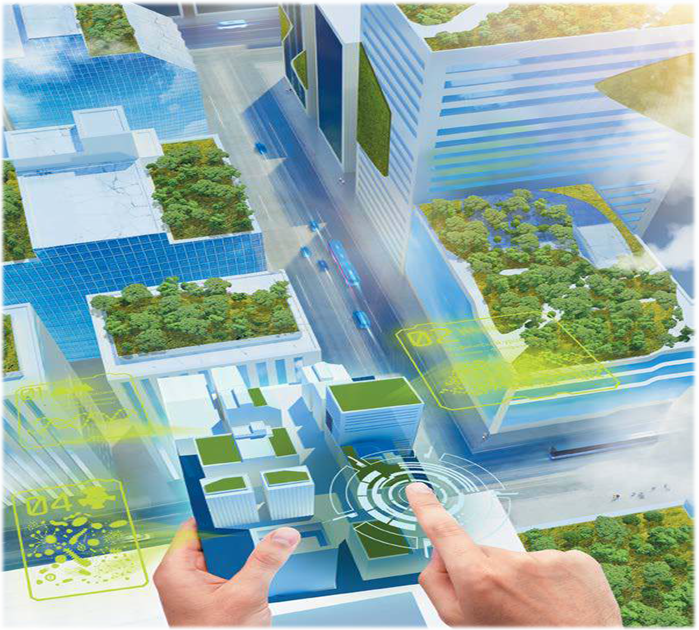 Направление реализации проекта: инициативные инновационные проектыРуководители проектной группы: Биченкова Вера Михайловна, зам.директора по КР; Шмаль Инна Александровна, зам.директора по УВР; Титаренко Рита Владимировна, зам.директора по ВР; Горлопанова Галина Павловна, социальный педагог; Дудина Наталья Борисовна, педагог психолог. Краснодар, 2019Оглавление1. Обоснование темы инновационного проекта1.1. Обоснование темы проекта. Актуальность для развития системы образования, соответствие ведущим инновационным направлениям развития образования Краснодарского края.	Стратегической задачей коррекционной школы для обучающихся с умственной отсталостью на протяжении последних 60 лет являлась их социализация и возможность трудоустройства выпускников. В советский период в школах VIII вида сложилась практика организации профильного трудового обучения в 5-9 классах. В качестве профилей трудового обучения традиционно предлагались столярное и швейное направления. В условиях реализации ФГОС обучения обучающихся с умственной отсталостью (интеллектуальными нарушениями) существенно меняется количественный и качественный состав контингента обучаемых в коррекционных школах, “утяжеление” диагнозов обучающихся заставляет искать новые формы работы (профили), создавать оптимальные условия для их реализации, а также осуществлять раннюю профориентацию обучающихся с целью осознанного выбора обучающимися с ограниченными возможностями здоровья и их родителями (законными представителями) будущей профессиональной и социальной деятельности. Благодаря тому, что в муниципальные общеобразовательные школы происходит включение обучающихся с более легкими формами умственной отсталости.По данным свободных интернет-источников ежегодно в Краснодарском крае число детей с ОВЗ растет в среднем на 10,5-18,5%. Возможности коррекционных школ края сегодня не отвечают социальному запросу, поэтому постепенно растет число классов, открывающихся в муниципальных образовательных школах.  Традиционные методики и технологии обучения, реализуемые педагогическими коллективами как коррекционных, так и обычных школ, претерпевают существенные изменения с учетом принципов индивидуализации и вариативности обучения, полноценной интеграции/инклюзии в систему муниципальных общеобразовательных организаций эффективных коммуникативных взаимоотношений со сверстниками, с преодолением имеющегося в социуме конфликта лояльности.Поэтому в качестве основной идеи инновационного проекта определена - необходимость развития и совершенствования существующей модели профориентации обучающихся с умственной отсталостью «Шаги в будущее», готовность к ее трансляции образовательным организациям, осуществляющим реализацию адаптированных основных общеобразовательных программ для обучающихся с умственной отсталостью (интеллектуальными нарушениями). 1.2. Нормативно-правовое обеспечение инновационного проектаФедеральный закон от 29.12.12 № 273-ФЗ «Об образовании в Российской Федерации»;Федеральный закон от 24.11.1995 № 181-ФЗ «О социальной защите инвалидов в Российской Федерации» (в редакции от 29.12.2015 г.);Распоряжение Правительства Российской Федерации от 17.11.2008   № 1662–р «Концепция долгосрочного социально-экономического развития Российской Федерации на период до 2020 года» (в редакции от 10.02.2017 г.);Указ Президента Российской Федерации от 04.02.2010 Пр-271 «Национальная образовательная инициатива «Наша новая школа»;Постановление Правительства Российской Федерации от 23.12.2005 № 751 «Концепция модернизации российского образования до 2020 года»;Постановление Правительства РФ от 26 декабря 2017 г. № 1642 «Об утверждении государственной программы Российской Федерации «Развитие образования» (в редакции от 4 октября 2018 г.);Постановление Правительства Российской Федерации от 01.12. 2015 г. № 1297 Государственная программа «Доступная среда – 2011-2020» (в редакции от 30.03.2018 г.);Приказ Министерства труда и социальной защиты Российской Федерации от 30.07.2015 № 527н «Об утверждении Порядка обеспечения условий доступности для инвалидов объектов и предоставляемых услуг в сфере труда, занятости и социальной защиты населения, а также оказания им при этом необходимой помощи»;273-ФЗ «Об образовании в РФ»; Приказ Министерства образования и науки Российской Федерации от 19 декабря 2014 г. № 1599 «Об утверждении федерального государственного образовательного стандарта образования обучающихся с умственной отсталостью (интеллектуальными нарушениями);Приказ Министерства образования и науки Российской Федерации от 19 декабря 2014 г. №1598 «Об утверждении федерального государственного образовательного стандарта начального общего образования обучающихся с ограниченными возможностями здоровья;Приказ Министерства образования и науки Российской Федерации от 17 декабря 2010 г. № 1897 «Об утверждении федерального государственного образовательного стандарта основного общего образования» (в редакции от 31.12.2015 г.);Постановление Главного государственного санитарного врача Российской Федерации от 10.07.2015 № 26 «Об утверждении СанПиН 2.4.2.3286-15 «Санитарно-эпидемиологические требования к условиям и организации обучения и воспитания в организациях, осуществляющих образовательную деятельность по адаптированным основным общеобразовательным программам для обучающихся с ограниченными возможностями здоровья»;Постановление Минтруда РФ от 8 сентября 1993 г. № 150 «О перечне приоритетных профессий рабочих и служащих, овладение которыми дает инвалидам наибольшую возможность быть конкурентоспособными на региональных рынках труда»  (зарегистрировано в Минюсте РФ 15 сентября 1993 г. N 341);Приказ Министерства образования и науки РФ от 30 августа 2013 г. № 1015 "Об утверждении Порядка организации и осуществления образовательной деятельности по основным общеобразовательным программам - образовательным программам начального общего, основного общего и среднего общего образования»;Письмо  министерства просвещения РФ  от 11 февраля 2019 года № 05-108 «О профессиональном обучении лиц с различными формами умственной отсталости».Приказ Министерства образования, науки и молодежной политики Краснодарского края от 7 марта 2019 г. № 766 «О внесении изменений в приказ министерства образования, науки и молодежной политики Краснодарского края от 10 мая 2017 г. № 1928 «О совершенствовании деятельности государственных общеобразовательных организаций Краснодарского края специальных (коррекционных) школ и школ-интернатов – ресурсных центров сопровождения инклюзивного образования и внесении изменений в приказ министерства образования, науки и молодежной политики Краснодарского края от 20 января 2016 года № 273 «Об утверждении Положения о деятельности государственного бюджетного общеобразовательного учреждения Краснодарского края как ресурсного центра сопровождения инклюзивного образования»).Письмо Минобразования России от 19 июня 2003 года № 27/2932-6 «О направлении Методических рекомендаций о деятельности X - XII классов в специальных (коррекционных) образовательных учреждениях VIII вида с углубленной трудовой подготовкой».Письмо Министерства образования и науки Российской Федерации  «Об организации образования обучающихся с умственной отсталостью (интеллектуальными нарушениями)» от 11 августа 2016 года № ВК-1788/07.Закон Краснодарского края «Об образовании в Краснодарском крае» от 16июля 2013г. № 2770 Устав ГБОУ школы № 59 г.Краснодар Адаптированная основная общеобразовательная программа для обучающихся с умственной отсталостью (интеллектуальными нарушениями) с 1 по 11 классы.1.3. Проблема, решаемая в ходе инновационной деятельности. Степень теоретической и практической проработанности проблемы. Изучение и сравнительный анализ опыта реализации аналогичного опыта в РФ и Краснодарском крае. В процессе деятельности педагогического коллектива по реализации ФГОС обучающихся с умственной отсталостью (интеллектуальными нарушениями) в период с 2016-2018 гг. был выявлен ряд проблем: «усложнение» контингента обучаемых детей;сложившаяся практика обучения детей с легкой степенью умственной отсталости;отсутствие условий для обучения детей с РАС, с умеренной, тяжелой и глубокой умственной отсталостью, а также с детьми с тяжелыми и множественными нарушениями развития;необходимость развития сложившейся за многие десятилетия системы профориентационной работы и трудового обучения в школе, ориентированного в первую очередь не на освоение обучающимися определенного содержания академических знаний по профессиональным профилям, которые в силу их психофизиологических возможностей и общественного опыта являются для многих из них недоступными, на образование, ориентированное, в первую очередь, на формирование и приобретение детьми социальной компетентности при выборе своего жизненного пути.  Идея инновационного проекта заключается в развитии существующей модели организации профориентационной работы «Шаги в будущее» через внеурочную деятельность ГБОУ школы № 59 г. Краснодара с 1- по 10 классы. Значимость профориентационной работы для обучающихся обычной и коррекционной школы традиционна и меняется в зависимости от социально-политического контекста. Вопросами психологии и педагогики труда  занимались Батышев С.Я., Косилов С.А., Ломов Б.Ф., Новиков A.M., Платонов К.К. и др., разработкой теоретического обоснования профильно-трудового обучения обучающихся с умственной отсталости в разное время занимались Азбукин Д.И., Граборов А.Н., Дульнев Г.М., Мирский С.Л., Пинский Б.И., Платонов К.К., Старобина Е.М. и др. – их вклад неоценим. Наши современники - И.М.Бгажнокова, Н.Н.Малофеев А.М.Щербакова отмечают, что специальная (коррекционная) школа - это единственная возмжность для обучающихся с умственной отсталостью для получения жизненно важного первичного опыта профессионально-трудовой деятельности. В ходе изучения практических наработок по теме проекта (табл. 1) можно сделать вывод о том, что формированием первичных представлений у обучающихся с умственной отсталостью через внеурочную деятельность занимались многие педагоги и школы, но для несколько другой категории обучаемых – для детей с легкой степенью умственной отсталостью (сейчас в контингенте школы до 50% обучающихся с тяжелыми и множественными нарушениями развития или с отягощенной умственной отсталостью), кроме того в изученном опыте практика профориентационной и предпрофильной работы складывалась в отношении обучаемых другого возраста (в основном для обучающихся 4-9 классов). Поэтому новизна нашего подхода заключается в том, что мы работаем в условиях реализации ФГОС, начинаем работу с обучающимися с 1го класса и используем через наполнение содержания внеурочной работы, обогащая социальный опыт обучаемых.Таблица 1. Анализ практик профориентационной работы с обучающимися с умственной отсталостью  В Краснодарском крае инновационная деятельность по профориентации обучающихся с ОВЗ реализуется в ГКОУ КК СКОШИ ст-цы Крыловская (для обучающихся с легкой умственной отсталостью), где ведется работа по модернизации профессиональных профилей, в ГКОУ КК СКОШИ г.Тихарецка также осуществляет инновационную деятельность по близкой тематике «Инновационный подход в формировании речевой культуры в жизненных ситуациях относительно профессионального самоопределения у обучающихся с нарушениями слуха и речи». Таким образом, изученный опыт регионов, подтвердил актуальность выбранной темы проекта, показал необходимость целостной модели профориентационной работы с обучающимися с умственной отсталостью с 1го  класса и до выпуска ребят из образовательной организации.Система профориентационной работы согласно модели «Шаги в будущее», реализуемая в ГБОУ школа № 59 г.Краснодар включает:здоровьеформирующую современную образовательную среду, обеспечивающую индивидуальный образовательный маршрут с учетом особых образовательных потребностей обучающихся;обновление содержания и технологии преподавания не только образовательной области «Технология» по предмету «Профильный труд», но и предменые области «Речь и речевая практика», «Русский язык», «Математические представления», «Математика» и др.;формирование жизненных компетенций, необходимых для решения практико-ориентированных задач и становление социальных отношений обучающихся в различных социокультурных практиках;современное оборудование:  мастерские, лаборатории, учебные и специальные (развивающие) кабинеты, соответствующее современному уровню обучения, воспитания, развития и коррекции имеющихся нарушений у детей с умственной отсталостью;профессиональную ориентацию обучающихся с учетом потребностей рынка труда в городе Краснодаре  и выбора выпускниками будущей трудовой и социокультурной занятости;условия для профессионального роста педагогических работников, являясь ресурсным центром активно создает методическую сеть образовательных организаций в крае, реализующих адаптированные основные общеобразовательные программы для обучающихся с умственной отсталостью (интеллектуальными нарушениями), с целью диссеминации своего опыта работы;деятельностные, практико-ориентированные технологии в организации образовательного процесса;расширение межведомственного взаимодействия (спорт, культура, здравоохранение, образовательные учреждения, общественные родительские организации и другие) для вовлечения обучающихся с ментальными нарушениями и их родителей в активный процесс социальной адаптации путем привлечения к культурно-массовым мероприятиям, проведения совместных культурных мероприятий со здоровыми детьми.Основным положением организации образовательной деятельности обучающегося с интеллектуальными нарушениями является ориентация на позицию нормализации качества его жизни. Учитывая сложность контингента обучающихся ГБОУ школа № 59 г. Краснодара (40% обучающихся с ТМНР и умственной отсталостью разной степени выраженности) и наличия существенных различий в степени выраженности нарушений данная позиция реализуется с учетом следующих ценностных ориентиров: гуманистический характер образования учащихся с ОВЗ, принятие и уважение личности ребёнка с ментальными нарушениями;основные результаты образования обеспечивают личностное развитие каждого учащегося в контексте культурных ценностей; создание условий для индивидуального самовыражения каждого учащегося доступным ему образом;доверие и уважение друг к другу всех участников образовательных отношений и социальных партнеров школы;ориентация на потенциальные возможности учащихся (зону актуального и ближайшего развития);работа междисциплинарной команды специалистов;содержание образования через получение обучающимися максимально доступного уровня жизненной компетенции для реализации его в условиях семьи и гражданского общества;  создание единой социокультурной среды на основе объединений усилий семьи и школы способствует социальной реабилитации и успешной интеграции в общество обучающихся и семей, попавших в трудную жизненную ситуацию;создание условий для творческого саморазвития каждого учителя, его самореализации в профессиональной деятельности;открытость как основной принцип деятельности образовательной организации, готовность к сотрудничеству в рамках создаваемой методической сети школ края.Философией нашей школы является расширение и создание открытого образовательного пространства, которое способно помочь ученикам с ограниченными возможностями здоровья реализовать свои особые образовательные потребности в процессе обучения в школе, преодолеть социальную изолированность и стать успешным на рынке труда после окончания школы. В основе деятельности ГБОУ школа № 59 г. Краснодара положены принципы:принцип индивидуального подхода в реализации образовательных, воспитательных и коррекционных задач;принцип формирования знаний учащихся с учетом жизненной необходимости и практической значимости;принцип вариативности построения образовательного пространства школы;принцип взаимодействия специалистов и родителей (законных представителей) обучающихся, как равноправных участников образовательных отношений;принцип коррекционно- компенсирующей направленности;принцип воспитывающей и развивающей направленности.Образовательное пространство, построенное на указанных принципах, ориентировано на личность ребенка: развитие его способностей и внутреннего духовного мира, сохранение и укрепление его здоровья, на открытое сотрудничество педагогов и учеников, педагогов и родителей в целях подготовки его к максимально осознанному выбору своего дальнейшего жизнеустройства.Модель «Шаги в будущее» ГБОУ школы № 59 г. Краснодара позволяет осуществлять включить в профориентационную работу обучающихся и их родителей (законных представителей) с 1го класса, обеспечивает преемственность при переходе обучающихся из 4 в 5 класс при определении профессионального профиля, а также в ходе дальнейшего контроля за его реализацией и своевременной корректировкой профиля профессионально-трудового обучения с учетом психофизических особенностей развития обучающихся.1.4. Результаты инновационной деятельности по теме проекта на момент участия в конкурсе (степень разработанности инновации с предоставлением перечня раннее изданных материалов – публикаций методических разработок).	В качестве четко осознаваемого критерия качества образования в отношении обучающихся с умственной отсталостью выступает социальная направленность обучения, что подтвержает опрос родителей (законных представителей, рис. 1), а также мнение социальных партнеров о возможностях образовательной организации отражает положительную динамику происходящих изменений. Рис.1 Динамика мнения родителей (законных представителей) обучающихся.Эффективное взаимодействие с родителями обучающихся с умственной отсталостью (интеллектуальными нарушениями) на всем протяжении обучения ребенка в школе позволяет всем заинтересованным сторонам сделать осознанный выбор профиля трудового обучения с целью их успешной социализации, обеспечения полноценного участия в жизни общества, эффективной самореализации в различных видах профессиональной и социальной деятельности. Динамика мнения родителей за последние два учебных года по вопросу осознания результативности образования их детей отражена в диаграмме (рис.1). Отрадно, что позиция родителей меняется в пользу социальной адаптации обучающихся.Для обучающихся реализация модели «Шаги в будущее»:  обеспечивает максимально раннюю профессиональную ориентацию на этапе обучения с 1 по 4 классы;осуществляет аргументированный и осознанный выбор трудового профиля на следующем этапе обучения;создает адекватные специальные условия для реализации индивидуальных образовательных потребностей и реабилитационного потенциала каждого обучающегося в зависимости от нарушения при изучении предметной области «Технология»; осуществляет психолого-педагогическое сопровождение и поддержку в формировании жизненных компетенций и успешной социализации;обеспечивает формирование практических навыков и способов деятельности, которые помогут обучающимся адаптироваться к условиям и требованиям быстроменяющегося и развивающегося мира и сформировать активную жизненную позицию.Для педагогов школы реализация инновационного проекта: обеспечивает создание условий для повышения профессионального мастерства и трансляции своего передового педагогического опыта; активизирует взаимодействие в рамках методической сети;осуществляет психолого-педагогическую поддержку и методическое сопровождение педагогов, внедряющих ФГОС обучающихся с умственной отсталостью, реализующих деятельностный подход и инновационные технологии для повышения качества образования и реализации реабилитационного потенциала обучающихся.Для родителей реализация модели «Шаги в будущее» обеспечивает консультативные услуги для родителей (законных представителей) обучающихся с умственной отсталостью по принятию и осознанию особенностей своего ребенка, психолого-педагогическую поддержку в создании успешных условий реализации профориентационного потенциала образования (детско-родительские группы, родительский клуб, родительский интенсив и др.), а также создаст условия для поиска и осуществления эффективных социальных контактов. ГБОУ школа № 59 г. Краснодара является открытой системой, активно взаимодействующей и обменивающейся опытом с различными образовательными организациями, организациями социальной сферы, здравоохранения, культуры, общественными организациями, местным сообществом по вопросам образования обучающихся с умственной отсталостью. Школа открыта для изменений и внедрения новых технологий и передового опыта в педагогической практике. Наша школа с марта 2019 года является Ресурсным центром сопровождения инклюзивного образования Краснодарского края. Менее чем за полгода нам удалось создать методическую сеть из 12 общеобразовательных организаций: шесть школ г.Краснодара, три школы Динского муниципального района, ФГБОУ ВО «КубГУ»,  МКУ МО г.Краснодар «КНМЦ» и  ГБПОУ КК ПСХК («Пашковский сельскохозяйственный колледж»). Активность педагогов края и их высокий интерес к теме обучения и воспитания детей с умственной отсталостью позволяет нам быть школой инновационного развития.В результате планомерной работы педагогического коллектива оказывается возможным жизнеустройство выпускников (таблица 2). Мониторинг жизнеустройства выпускников ГБОУ школа № 59 г. Краснодара свидетельствует о недостаточной готовности части выпускников к конструктивной самореализации в социуме, так как процент не трудоустроенных выпускников еще достаточно высок.Таблица 2. Жизнеустройство выпускниковМы понимаем, что реализация модели «Шаги в будущее» не позволяет педагогическому коллективу решить все проблемы, связанные с жизнеустройством выпускников школы, в частности обеспечить почти 30% из них если не трудовой, то социально-значимой деятельностью. Но, тем не менее, мы включаем их в предпрофильную профориентационную работу, что уравнивает в какой-то мере их стартовые возможности с более «легкими» обучающимися. 2. Программа инновационной деятельности2.1. Цель, задачи и перспективы реализации проектаЦель проекта развитие модели профориентационной работы обучающихся с умственной отсталостью «Шаги в будущее» и трансляция накопленного педагогического опыта сопровождения обучающихся при осуществлении осознанного выбора будущей профессиональной деятельности и жизнеустройства.Задачи инновационного проекта:Разработка и реализация программы внеурочной деятельности «Все работы хороши – выбирай на вкус» для 1-4 классов.Консультативно-диагностическая работа с родителями (законными представителями) обучающихся по вопросам профессионального самоопределения и возможного жизнеустройства.Трансляция инновационного педагогического опыта работы по созданию единой системы профориентационной работы школы «Шаги в будущее» через проведение вебинаров, участие в краевых семинарах и конференциях, а также через публикации.Анализ результатов деятельности по реализации инновационного проект «Шаги в будущее» и корректировка системы работы школы по профориентации обучающихся.2.2. Основная идея инновационного проекта	Основной идеей инновационного проекта «Шаги в будущее» является развитие модели внеурочной деятельности ГБОУ школа № 59 г. Краснодара «Шаги в будущее» и трансляция инновационного педагогического опыта. Модель предпрофильной и профессиональной ориентации обучающихся с умственной отсталостью (интеллектуальными нарушениями) ГБОУ школа № 59 г. Краснодара (с 1 класса и до выпуска из школы) позволяет индивидуализировать выбор профессионального профиля на этапе его выбора и на этапе профессионального обучения (после школы) с учетом особенностей муниципалитета и запроса родителей (рис. 2). Модель «Шаги в будущее», реализованная через организацию внеурочной работы позволяет педагогическому коллективу ГБОУ школа № 59 г.Краснодар совместно с родителями (законными представителями) и социальными партнерами школы достичь стратегической цели обучения –осознанного выбора для их дальнейшего жизнеустройства. А образовательные организации-участники методической сети, реализующие адаптированные основные общеобразовательные программы для обучающихся с умственной отсталостью, познакомятся с инновационной практикой посредством участия в разнообразных мероприятий (сетевых и очных).2.3. Описание продуктов инновационной деятельности:модель «Шаги в будущее» по профориентации через внеурочную деятельность обучающихся с умственной отсталостью ГБОУ школа № 59 г.Краснодар;программа внеурочной деятельности «Все работы хороши – выбирай на вкус» для обучающихся с умственной отсталостью (интеллектуальными нарушениями) 1-4 классов;методические рекомендации по организации и внедрению модели «Шаги в будущее» по профориентации через внеурочную деятельность обучающихся с умственной отсталостью ГБОУ школа № 59 г.Краснодар.Рис. 2. Модель «Шаги в будущее» по профориентации обучающихся с умственной отсталостью ГБОУ школа 59 г. Краснодара.	2.4. Описание целевых групп, на которые они ориентированы. Модель «Шаги в будущее» рассчитана на обучающихся с умственной отсталостью (интеллектуальными нарушениями) 1-11 классы. Основным способом реализации инновационного проекта «Шаги в будущее» являются система внеурочной работы школы.	Равноправными участниками инновационного проекта «Шаги в будущее» обучающиеся с умственной отсталостью с 1 по 11 классы, их родители (законные представители), которые стоят перед осознанием и выбором не только профессионального профиля, но и в перспективе будущего варианта профообучения и жизнеустройства обучающихся.Кроме того, педагоги ГБОУ школа 59 г.Красноадр, для которых планируется проведение разнообразных форм повышения квалификации педагогического состава (семинары, курсовая подготовка, вебинары, мастер-классы, встречи и др.) по теме инновационного проекта, а также педагогические работники образовательных школ – партнеры по методической сети.В качестве участников проекта нами рассматриваются наши социальные партнеры: Пашковский сельхоз техникум, Армавирский индустриально-строительный колледж, управление образованием МО г.Краснодар, общественные родительские организации и др.3. Состав работ 3.1. Формирование нормативных правовых и организационно-методических условий системной инновационной деятельности.Программа развития ГБОУ КК С(К) школа № 59 г. Краснодар (утверждена общим собранием работников протокол № 1 от 21.09.2017 г.);Приказ ГБОУ школа № 59 г. Краснодара от 11.03.2019 г. № 75  «О назначении координатора ресурсного центра в ГБОУ школе № 59 г. Краснодара »;Приказ ГБОУ школа № 59 г. Краснодара от 18.03.2019 г. № 57  «Об утверждении Положения о деятельности ресурсного центра сопровождения инклюзивного образования»;Приказ ГБОУ школа № 59 г. Краснодара от 30.08.2019 г. № 279 «О создании рабочей группы по реализации инновационного проекта «Все работы хорошо – выбирай на вкус»Программа внеурочной деятельности для обучающихся 1-4 классов «Все работы хорошо – выбирай на вкус» (утверждена 10.09.2019 года, рецензия зав.кафедрой Кузма Л.П.).3.2. Мероприятия, направленные на реализацию проекта.В рамках разработки и реализации инновационного проекта запланированы мероприятия, направленные на реализацию проекта:краевой семинар по теме «Актуальные проблемы предпрофессиональной подготовки обучающихся с умственной отсталостью в условиях ФГОС» (апрель 2020 г.);- организация и проведение в 2020 году совместно с ГБОУ ИРО Краснодарского края курсовой подготовки по теме «Особенности преподавания учебных предметов «Ручной труд» и «Профильный труд» в условиях реализации ФГОС образования обучающихся с умственной отсталостью» на базе нашей образовательной организации (из 33 педагогических работников школы 15 прошли повышение квалификации, июнь 2020 г.). заключение договоров о взаимном сотрудничестве с 12 образовательными организациями края;реализация программы внеурочной деятельности «Все работы хорошо – выбирай на вкус»;проведение родительского собрания «Составляющие успеха при планировании социально-значимого будущего своего ребенка» родителей (ноябрь 2019, 2020 гг.);приказ ГБОУ школа 59 г. Краснодара «О реализации инновационного проекта».	Согласно Программе развития нашего учреждения, которая утверждена в сентябре 2017 года, осуществлено поэтапное обновление материально-технической и учебно-методической составляющих предметной области «Технология» на всей вертикали с 1го и до выпускного класса школы. Благодаря выделенной в 2019 году субсидии министерством образования, науки и молодежной политики Краснодарского края в объеме 7,3 млн руб. оказалось возможным существенное обновление и модернизация оборудования и инструментов для обучения детей по профессионально-трудовым профилям «Слесарное дело», «Швейное дело» и «Декоративное садоводство и цветоводство». В результате в школе появились шесть новых станков для мальчиков, 12 швейных машин и 2 комплекта специального оборудования для обработки тканей, а также две новые теплицы. В перспективе мы планируем открыть новые профессионально-трудовые профили для обучающихся.  В течение 2017-2019 учебных лет в школе была реализована программа внеурочной деятельности для обучающихся с умственной отсталостью 5-10 классов: «Чудеса своими руками», а в летний период были проведены профориентационные мероприятия для обучающихся 5-9 классов по теме «Проффестиваль «Мир в радуге профессий».3.4. Мероприятия по внедрению и распространению инновационных практик.- вебинар для педагогов-предметников по вопросам обновления содержания образования по предметным областям «Язык и речевая практика», «Письмо и развитие речи», «Математические представления» и «Математика» по теме инновационного проекта (март 2020, 2021гг);- участие обучающихся из школ-партнеров в отдельных мероприятиях предметных недель (в течение учебного года);- вебинар для педагогов общеобразовательных организаций края «Модель «Шаги в будущее»: от замысла к реализации»  (март 2020 г.).- публикация методических рекомендаций на сайте ГБОУ КК ИРО.3.5 Количество организаций, учреждений, муниципалитетов, вовлеченных в сеть.Администрацией  ГБОУ школа № 59 г. Краснодара ведется активная работа по развитию и расширению методической сети. Планируется заключение договоров о сетевом сотрудничестве с ГБПОУ Краснодарского края Армавирский индустриально-строительный техникум и ГАПОУ КК Краснодарский информационно-технологический техникум, а также с муниципальными управлениями образованием г.Краснодар, ст.Динская, г.Усть-Лабинск и др.Администрацией школы проводится планомерная работа по развитию методической сети, планируется ее пополнение государственными специальными (коррекционными) общеобразовательными школами и школа-интернатами (гг.Абинск, Анапа, Новороссийск, Темрюк, Тихорецк, ст.Крыловская, Темиргоевская и др.), а также на стадии заключения соглашение о сотрудничестве с МО г.Краснодар, МО Динской район.4. Модель авторской методической сети4.1. Цели и задачи сетевого взаимодействия, количество и состав участниковСогласно Приказа Министерства образования, науки и молодежной политики Краснодарского края от 7 марта 2019 г. № 766 «О внесении изменений в приказ министерства образования, науки и молодежной политики Краснодарского края от 10 мая 2017 г. № 1928 «О совершенствовании деятельности государственных общеобразовательных организаций Краснодарского края специальных (коррекционных) школ и школ-интернатов – ресурсных центров сопровождения инклюзивного образования и внесении изменений в приказ министерства образования, науки и молодежной политики Краснодарского края от 20 января 2016 года № 273 «Об утверждении Положения о деятельности государственного бюджетного общеобразовательного учреждения Краснодарского края как ресурсного центра сопровождения инклюзивного образования») наша школа в 2019 году  стала Ресурсным центром сопровождения инклюзивного образования Краснодарского края. Нам удалось менее чем за полгода создать свою методическую сеть из 12 общеобразовательных организаций края: шесть муниципальных общеобразовательных школ г.Краснодара, три муниципальных школы МО Динской район, ФГБОУ ВО «КубГУ»,  МКУ МО г.Краснодар «КНМЦ» и  ГБПОУ КК ПСХК («Пашковский сельскохозяйственный колледж»). Активность педагогов края и их высокий интерес к теме обучения детей с умственной отсталостью позволяет нам активно привлекать образовательные организации к сотрудничеству по актуальной тематике инновационного проекта. Целью сетевого взаимодействия в рамках методической сети является трансляция педагогических практик по созданию единой, сквозной, поэтапной системы профориентационной работы «Шаги в будущее».Задачи сетевого взаимодействия по программе «Шаги в будущее»:проведение практико-ориентированных семинаров для педагогических работников, аккумуляция передового опыта и эффективных технологий в области профориентации и допрофессиональной подготовки детей с умственной отсталостью; консультирование педагогических и руководящих работников образовательных организаций по теме инновационного проекта; установление рабочих контактов и обмен опытом и информацией с различными структурами, работающими по профориентации, допрофессиональной и профессиональной подготовке обучающихся с ОВЗ (РАС, УО);  отработка модели сетевого взаимодействия с краевыми и муниципальными профессиональными образовательными организациями для социально-значимого и взаимовыгодного сотрудничества по теме проекта;разработка информационных материалов для консультативно-информационной работы с родителями «Банк профессий» (материалы для родительского собрания и наполнения раздела сайта школы);поиск социальных партнеров для проведения акций, фестивалей, праздников по теме инновационного проекта.4.2. Схема, формы и методы сетевого взаимодействия (совместные события, проекты, совместная учебно-познавательная, исследовательская, творческая деятельность и пр.).Схема, формы и методы сетевого взаимодействия можно представить в виде серии методических мероприятий для разных категорий участников проекта:- проведение сетевого родительского собрания «Составляющие успеха при планировании социально-значимого будущего своего ребенка» родителей (ноябрь 2019, 2020 гг.);- расширенное методическое объединение педагогов предметников по вопросам обновления содержания образования по предметным областям «Язык и речевая практика», «Письмо и развитие речи», «Математические представления», «Математика» и др. по теме инновационного проекта (март 2020, 2021гг);- участие обучающихся из школ-партнеров в отдельных мероприятиях предметных недель (в течение учебного года);- семинары для педагогов общеобразовательных организаций края «Модель профориентации «Шаги в будущее»: от замысла к реализации» (март 2020 г.).4.3 Количество организаций, учреждений, муниципалитетов, вовлеченных в сеть.Администрацией  ГБОУ школа № 59 г. Краснодара ведется активная работа по развитию и расширению методической сети. Планируется заключение договоров о сетевом сотрудничестве с ГБПОУ Краснодарского края Армавирский индустриально-строительный техникум и ГАПОУ КК Краснодарский информационно-технологический техникум, а также с муниципальными управлениями образованием г.Краснодар, ст.Динская, г.Усть-Лабинск и др.Администрацией школы проводится планомерная работа по развитию методической сети, планируется ее пополнение государственными специальными (коррекционными) общеобразовательными школами и школа-интернатами (гг.Абинск, Анапа, Новороссийск, Темрюк, Тихорецк, ст.Крыловская, Темиргоевская и др.), а также на стадии заключения соглашение о сотрудничестве с МО г.Краснодар, МО Динской район.4.4. Содержание и формы реализации сетевых мероприятий (конференции, вебинары, мастер-классы и пр.).В содержание деятельности по реализации инновационного проекта будут включены как мероприятия включающие как теоретическую, так и практическую деятельность участников:разработка локальных нормативных актов школы (положение об организации предпрофильной ориентации обучающихся с умственной отсталостью); разработка программы внеурочной деятельности «Шаги в будущее»;разработка критериев эффективности деятельности школы в создании условий для предпрофильной ориентации обучающихся;проведение опроса родителей (законных представителей) с определением их запросов и ожиданий будущего жизнеустройства их детей;реализация плана мероприятий инновационного проекта;реализация программы внеурочной деятельности «Шаги в будущее» для обучающихся с умственной отсталостью (интеллектуальными нарушениями) 1-4 классов;мониторинг эффективности реализации проекта в соответствии с разработанными индикаторами (ежегодно);реализация различных форм повышения квалификации педагогических работников школы по теме проекта (участие в краевых семинарах и конференциях, публикации в краевых и всероссийских СМИ педагогической направленности);анализ деятельности по реализации инновационного проекта, корректировка содержания деятельности (по мере необходимости), составление отчетной документации (ежегодно);обобщение и трансляция педагогического опыта о ходе реализации инновационного проекта (участие в фестивале инновационных идей в ГБОУ КК ИРО, проведение вебинаров, стажировок, семинаров);разработка методических рекомендаций по организации и внедрению модели предпрофессиональной ориентации обучающихся, форм и технологий ее реализации, а также сетевого взаимодействия с социальными партнерами.Основное содержание по реализации инновационного проекта педагогическому сообществу будет осуществляться через публикации в краевом методическом журнале «Кубанская школа», в формате четырех вебинаров для участников методической сети образовательных организаций по теме проекта, а также на краевых конференциях и семинарах.Методические рекомендации для образовательных организаций Краснодарского края разработанные по итогам реализации инновационного проекта для общеобразовательных организаций, реализующих адаптированные основные общеобразовательные программы для обучающихся с умственной отсталостью, с описанием модели предпрофильной ориентации обучающихся, форм и методов работы планируется опубликовать на сайте ГБОУ ИРО Краснодарского края (iro23.ru) и сайте ГБОУ школа № 59 г. Краснодара.4.5. Нормативные акты, регулирующие сетевое взаимодействие.Приказ Министерства образования, науки и молодежной политики Краснодарского края от 7 марта 2019 г. № 766 «О внесении изменений в приказ министерства образования, науки и молодежной политики Краснодарского края от 10 мая 2017 г. № 1928 «О совершенствовании деятельности государственных общеобразовательных организаций Краснодарского края специальных (коррекционных) школ и школ-интернатов – ресурсных центров сопровождения инклюзивного образования и внесении изменений в приказ министерства образования, науки и молодежной политики Краснодарского края от 20 января 2016 года № 273 «Об утверждении Положения о деятельности государственного бюджетного общеобразовательного учреждения Краснодарского края как ресурсного центра сопровождения инклюзивного образования»).Приказ ГБОУ школа № 59 г. Краснодара от 11.03.2019 г. № 75  «О назначении координатора ресурсного центра в ГБОУ школе № 59 г. Краснодара»;Приказ ГБОУ школа № 59 г. Краснодара от 18.03.2019 г. № 57  «Об утверждении Положения о деятельности ресурсного центра сопровождения инклюзивного образования»;Приказ ГБОУ школа № 59 г. Краснодара от 30.08.2019 г. № 279 «О создании рабочей группы по реализации инновационного проекта «Все работы хорошо – выбирай на вкус».4.6. План развития и поддержки методической сети.С целью развития и поддержки методической сети составлен список рассылки для ее участников, которая осуществляется рабочей группой по реализации проекта с периодичностью один раз в два месяца. Рассылка содержит информацию для родителей и педагогов по теме проекта, актуальные ссылки на методические и дидактические материалы, а также приглашения к сотрудничеству через участие обучающихся в совместных акциях, праздниках, мероприятиях.Обучающиеся и педагоги школ-партнеров по методической сети, участвующие в запанированных по инновационному проекту мероприятиях, награждаются сертификатами ГБОУ школе № 59 г. Краснодара».5.Ожидаемые результаты6. План-график выполнения работОбразовательная организация/ название моделиСуть подхода/ цель деятельностиМБОУ «СШ №5» г.Ачинск  Красноярского краяМодель ранней профориентации и социализации обучающихся с лѐгкой степенью умственной отсталости (интеллектуальными нарушениями)Организация, создание условий, осуществление контроля предпрофильной подготовки обучающихся с легкой умственной отсталостью (4 кл. – формирование представлений, 5-7 кл. – формирование личностных качеств, интересов и способностей, 8-9 кл. – формирование представлений о профнавыках,  обучение самостоятельному осознанному выбору профессии в условиях города и состояния рынка труда.  ГКОУ С(К)ОУ VIII вида №19 г.Таганрога Ростовской областиМодель социально-трудовой подготовки детей и подростков с умственной отсталостью и профориентационного сопровождения Социально-трудовая реабилитация и адаптация обучающихся с выраженными интеллектуальными нарушениями.МБОУ «С(К)О  Школа № 119 г.Челябинска» Профессиональное самоопределение выпускников с интеллектуальными нарушениями с учётом склонностей, интересов, возможностей учащихся и рынка труда. КГКОУ ШИ 11 п.Ванино Хабаровского краяМодель профессионального самоопределения и социализации обучающихся с умственной отсталостью.Создание системы действенной профориентации обучающихся, способствующей формированию у подростков профессионального самоопределения в соответствии со способностями, индивидуальными особенностями каждой личности и с учетом социокультурной и экономической ситуации в крае через всю систему работы школы (урочную и внеурочную деятельность)Год выпускаКол-вовыпуск-никовЖизнеустройство после выпуска из школыЖизнеустройство после выпуска из школыЖизнеустройство после выпуска из школыЖизнеустройство после выпуска из школыЖизнеустройство после выпуска из школыЖизнеустройство после выпуска из школыГод выпускаКол-вовыпуск-никовОбучениев ПУ, колледжахОбучениев ПУ, колледжахТрудоуст-ройствоТрудоуст-ройствоПоступили в 10-й классНе трудоустроены  (в соответствии с диагнозом)20131300334620143055151528201519334439201616441138201732555512102018Не было выпускаНе было выпускаНе было выпускаНе было выпускаНе было выпускаНе было выпускаНе было выпуска2019303013135-12№Минимальные требованияПредложение участника конкурса1.Формирование комплекта продуктов инновационной деятельности в рамках выбранного проекта, в том числе методических разработок, программ, диагностических инструментов, методических комплектов, моделей, результатов апробаций и пр. в форме  типовых документов, пособий, технологических карт и пр. (не менее 3-х продуктов).Модель профориентационной работы школы через внеурочную деятельность «Шаги в будущее» для обучающихся с умственной отсталостью (интеллек-туальными нарушениями);Комплект дидактических материалов по предметным областям «Речь и речевая практика» и «Математические представления» и др., включающие дифференцированные задания с профориентационным наполнением;разработана страница на сайте школы «Шаги в будущее» с материалами для родителей; Методические рекомендации по организации и внедрению модели предпрофильной ориентации обучающихся «Шаги в будущее», форм и технологий ее реализации, а также сетевого взаимодействия с социальными партнерами.2.Проведение зональных и краевых семинаров (вебинаров), посвященных практике инновационной деятельности в рамках проекта (не менее 3-х).- для педагогов-предметников по вопросам обновления содержания образования по предметным областям «Язык и речевая практика», «Письмо и развитие речи», «Математические представления», «Математика»  и др. (март 2020, 2021гг);- для педагогов общеобразовательных организаций края «Модель профориентации «Шаги в будущее»: от замысла к реализации»  (март 2020 г.).3.Отчет о реализации плана-графика (не менее 3-х)Отчеты за 2019-2020, 2020-2021, 2021-2022 учебные годы.4.Создание авторской методической сети (не менее 1; не менее 10 участников).В существующую методическую сеть включены:  государственные (не менее 3х) и муниципальные образовательные организации (не менее 3х из разных МО) по теме проекта. Общая численность сети насчитывает 25 организаций.5.Организация повышения квалификации (не менее 41% педагогов образовательных организаций (не менее 20% для специалистов УО/ТМС), прошедших курсы повышения квалификации по теме инновационной деятельности).Повысили свою квалификацию 15 педагогов школы, что составляет 45% от всего педагогического коллектива.Год ВыполненияПеречень мероприятийСрок выполнения (начало-завершение)2019-2020- реализация программы внеурочной работы «Шаги в будущее» для обучающихся с 1- 11 классы;участие во Всероссийской конференции с проектов «Щаги в будущее»- родительское собрание «Составляющие успеха при планировании социально-значимого будущего своего ребенка» родителей;- консультативная работа с родителями (законными представителями) допрофессиональной профессиональной ориентации обучающихся;- оформление раздела сайта для родителей по профориентации обучающихся «Шаги в будущее»- вебинар для педагогов предметников по вопросам обновления содержания образования по предметным областям «Язык и речевая практика», «Письмо и развитие речи», «Математические представления», «Математика» по профоориентации;- курсовая подготовка для педагогов начальных классов и предметной области «Технология»- анализ результатов деятельности по инновационному проекту и корректировка системы работы школы за учебный год;- отчет за годв течение учебного года октябрьноябрьв течение учебного годаянварьмартмаймай июнь2020-2021- реализация программы внеурочной работы «Шаги в будущее» для обучающихся с 1- 11 классы;- проведение краевого семинара «Реализация модели «Шаги в будущее» средство профориентации обучающихся»;- родительское собрание «Программа «Шаги в будущее» ресурс для родителей» родителей;- консультативная работа с родителями (законными представителями) допрофессиональной профессиональной ориентации обучающихся;- вебинар для педагогов предметников по вопросам обновления содержания образования по предметным областям «Естествознание», «География», Обществоведение», «История» материалами по профоориентации;- анализ результатов деятельности по инновационному проекту и корректировка системы работы школы за учебный год;- отчет за второй годв течение учебного года октябрьноябрьв течение учебного годамартмайиюнь2021-2022- реализация программы внеурочной работы «Шаги в будущее» для обучающихся с 1- 11 классы;- проведение краевого семинара для педагогов общеобразовательных организаций края «Модель профориентации «Шаги в будущее»: от замысла к реализации»;- консультативная работа с родителями (законными представителями) допрофессиональной профессиональной ориентации обучающихся;- вебинар для педагогов предметников по вопросам реализации инновационного проекта «Шаги в будущее»;- анализ результатов деятельности по реализации инновационного проекта за учебный год;- отчет за три года.в течение учебного года октябрьв течение учебного годамартмай